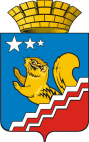 СВЕРДЛОВСКАЯ ОБЛАСТЬВОЛЧАНСКАЯ ГОРОДСКАЯ ДУМАПЯТЫЙ СОЗЫВЧетвертое заседание РЕШЕНИЕ № 35г. Волчанск                                                                                                               от 21.04.2015 г.О внесении изменений и дополнений в Положение о бюджетном процессе в Волчанском городском округеРуководствуясь статьёй 179 Бюджетного кодекса Российской Федерации, Уставом Волчанского городского округа, ВОЛЧАНСКАЯ ГОРОДСКАЯ ДУМА РЕШИЛА:Внести в Положение о бюджетном процессе в Волчанском городском округе, утвержденное решением Волчанской городской Думы от 26.02.2014 года № 7 следующие изменения и дополнения:	1.1. в абзаце 2 пункта 3 статьи 24 слово «двух» заменить словом «трех».	1.2. пункт 3 статьи 24 дополнить абзацем следующего содержания:«Городская Дума вправе осуществлять рассмотрение проектов муниципальных программ и предложений о внесении изменений в муниципальные программы в порядке, установленном нормативным правовым актом городской Думы».	1.3. в пункте 8 статьи 32 число «27» заменить на число «29».2. Опубликовать настоящее Решение в газете «Муниципальный Вестник» и разместить на официальном сайте Думы Волчанского городского округа.3. Контроль исполнения настоящего Решения возложить на Комиссию по экономической политике, бюджету и налогам Волчанской городской Думы (Воронин С.А.).Глава Волчанского городского округа                              А.В. ВервейнПредседатель Волчанской  городской  Думы                                                                   А.Ю. Пермяков